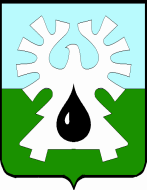 ГОРОДСКОЙ ОКРУГ УРАЙХанты-Мансийского автономного округа - ЮгрыАДМИНИСТРАЦИЯ ГОРОДА УРАЙПОСТАНОВление от 07.04.2021                                                                                                                №908О внесении изменений в постановление администрации города Урайот 29.12.2020 №3358 На основании Федерального закона от 06.10.2003 №131-ФЗ «Об общих принципах организации местного самоуправления в Российской Федерации», в соответствии с приказом Департамента образования и молодежной политики Ханты-Мансийского автономного округа - Югры от 04.08.2016 №1224 «Об утверждении Правил персонифицированного финансирования дополнительного образования детей в Ханты-Мансийском автономном округе - Югре»:1. Внести в постановление администрации города Урай от 29.12.2020 № 3358 «Об утверждении Программы персонифицированного финансирования дополнительного образования детей в муниципальном образовании город Урай на 2021 год» следующие изменения:1.1. В столбце «Количество сертификатов» таблицы 1 пункта 5 цифры «1599» заменить цифрами «1633».1.2. В столбце «Объем гарантий (руб.)» таблицы 3 пункта 7:1) цифры «45 515 408,40» заменить цифрами «46 476 603,36»;2) цифры «45 204 433,56» заменить цифрами «46 165 628,52».2. Постановление вступает в силу после его официального опубликования и распространяется на правоотношения, возникшие с 01.01.2021.3.Опубликовать постановление в газете «Знамя» и разместить на официальном сайте органов местного самоуправления города Урай в информационно-телекоммуникационной сети «Интернет».4. Контроль за выполнением постановления возложить на заместителя главы города Урай Е.Н.Подбуцкую.Глава города Урай                                                                                                   Т.Р. Закирзянов